       Раздел 1 «Организационная структура субъекта бюджетной отчетности»Наименования видов выплат по публичным нормативным обязательствам (ПНО) в отчетном периоде и их установленный размерРаздел 2 «Результаты деятельности субъекта бюджетной отчетности»Количество и сумма выплат в отчетном периоде Раздел 3 «Анализ отчета об исполнении бюджета субъектом бюджетной отчетности»Раздел 4 «Анализ показателей бухгалтерской отчетности субъекта бюджетной отчетности»Анализ дебиторской и кредиторской задолженности: Раздел 5 «Прочие вопросы деятельности субъекта бюджетной отчетности» Перечень отчетов, не имеющие числовых и иных показателейСведения о допустимых предупреждениях при внутриформенном и межформенном контроле в ПК «Свод-WEB»"____"   ____________ 20____г.Документ подписан электронной подписью. 
Главный бухгалтер(Панюхин Илья Михайлович, Сертификат: 6BBF7414CBA80C056EEBB30CF5729828, Действителен: с 26.01.2023 по 20.04.2024),Руководитель(Панюхин Илья Михайлович, Сертификат: 6BBF7414CBA80C056EEBB30CF5729828, Действителен: с 26.01.2023 по 20.04.2024),Руководитель финансово-экономической службы(Земсков Артем Валерьевич, Сертификат: 00AF13355C203EB939B46168F8A6D3FD07, Действителен: с 04.03.2024 по 28.05.2025)        Утв. приказом Минфина РФ 
от 28 декабря 2010 г. № 191н 
(в ред. от 16 ноября 2016 г.)ПОЯСНИТЕЛЬНАЯ ЗАПИСКАКОДЫФорма по ОКУДФорма по ОКУД0503160                          на   1 апреля 2024 г.                          на   1 апреля 2024 г. Дата01.04.2024Главный распорядитель, распорядитель,получатель бюджетных средств, главный администратор,   администратор доходов бюджета,по ОКПО90694294главный администратор, администратор администратор источников финансированиядефицита бюджета ГОСУДАРСТВЕННОЕ БЮДЖЕТНОЕ УЧРЕЖДЕНИЕ ЗДРАВООХРАНЕНИЯ "ПЕНЗЕНСКАЯ РАЙОННАЯ БОЛЬНИЦА"         дефицита бюджета ГОСУДАРСТВЕННОЕ БЮДЖЕТНОЕ УЧРЕЖДЕНИЕ ЗДРАВООХРАНЕНИЯ "ПЕНЗЕНСКАЯ РАЙОННАЯ БОЛЬНИЦА"         Глава по БК855Наименование бюджета (публично-правового образования) Бюджет субъекта РФ(публично-правового образования) Бюджет субъекта РФпо ОКТМО56000000Периодичность:    месячная, квартальная, годоваяЕдиница измерения: руб.    по ОКЕИ383Наименование вида выплатУстановленный размер выплатыНормативный правовой акт Правительства Пензенской области, установивший правила осуществления выплатыЕжемесячная денежная компесанция на возмещения расходов по оплате жилого помещения и коммунальных услуг300Постановление Правительства Пензенской обл. от 11.01.2011 N 3-пП "О Порядке осуществления и финансового обеспечения автономным, бюджетным учреждением Пензенской области полномочий исполнительного органа государственной власти Пензенской области по исполнению публичных обязательств перед физическим лицом, подлежащих исполнению в денежной форме, а также об утверждении перечня указанных публичных обязательств" Наименование вида выплатМесяц выплатыКоличество получателей выплатОбщая сумма выплатЕжемесячная денежная компесанция на возмещения расходов по оплате жилого помещения и коммунальных услугЯнварь                          37                       11 100Ежемесячная денежная компесанция на возмещения расходов по оплате жилого помещения и коммунальных услугФевраль                          75                       22 500Ежемесячная денежная компесанция на возмещения расходов по оплате жилого помещения и коммунальных услугМарт                          95                       28 500ИТОГО                          69                       62 100Наименование вида выплат Кассовое исполнение на отчетную дату, в % с двумя десятичными знаками после запятойПояснение Ежемесячная денежная компесанция на возмещения расходов по оплате жилого помещения и коммунальных услуг11,66Выплаты произведены в соответствии с личными заявленииями и пакетом документов,предоставленных на возмещение коммунальных услугНаименование вида выплатОбщая сумма задолженности на отчетную дату, руб.с двумя десятичными знаками после запятой Вид задолженности (дебиторская или кредиторская)Период образования задолженности в формате мм.гггг, причины образования, принимаемые меры----Код формыНаименование формы 0503296 Сведения об исполнении судебных решений по денежным обязательствам бюджетаСостав предупрежденияПояснение допустимости  Несоответствие итоговых строк плановых назначений по расходам ф.0503127 и 0503164Данная ошибка является допустимой ,так как в ф.0503164 стр.200 гр.4 "Доведенные бюджетные данные " подлежит заполнению,а в ф. 0503127 стр.200 гр.5 "Лимиты бюджетных обязательств " не заполняется по ПНО бюджетными и автономными учреждениями.Руководитель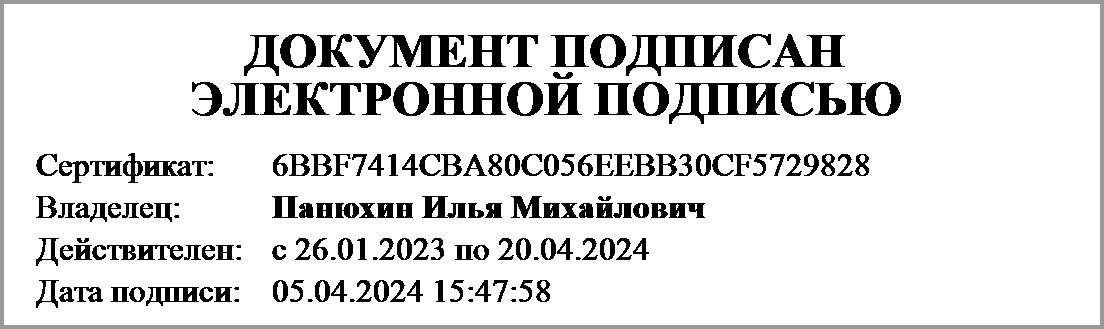 Панюхин Илья Михайлович(подпись)(расшифровка подписи)Руководитель планово-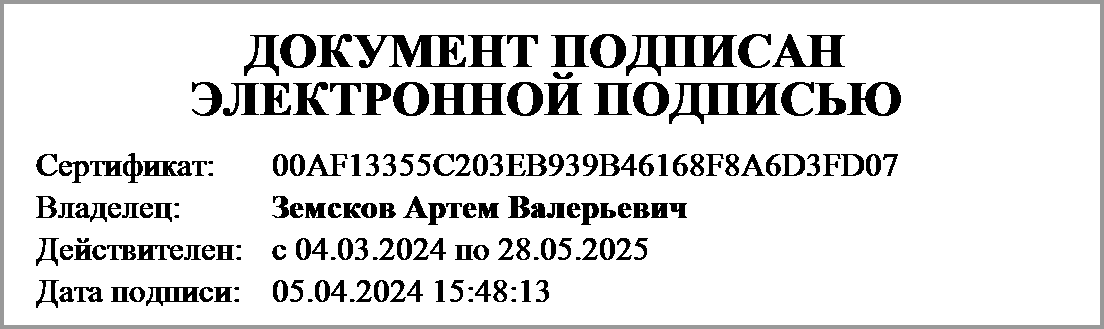 Земсков Артем Валерьевичэкономической службы(подпись)(расшифровка подписи)Главный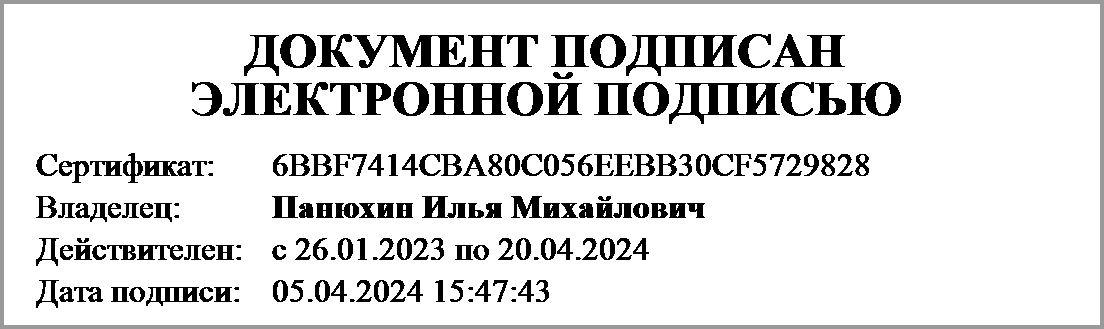 Земскова Людмила Анатольевнабухгалтер(подпись)(расшифровка подписи)